2022 Jefferson County CWPP Defensible Space GrantApplication InstructionsDefensible Space Grant Program SummaryCentral Oregon Intergovernmental Council, in a collaborative effort with the Jefferson County Fire Chiefs, is offering private landowners the opportunity to apply for funding in an effort to minimize fire danger as outlined in the Jefferson County Community Wildfire Protection Plan (CWPP). Residents that are eligible will be offered a flat rate reimbursement of $500 for treating the land around their home to Firewise standards. The goal of Firewise is to minimize fire danger in subdivisions and neighborhoods and make firefighting safer and more effective. Information on Firewise and how to prepared your home for wildfire can be found on the National Fire Protection Association website here: https://www.nfpa.org/Public-Education/Fire-causes-and-risks/Wildfire/Preparing-homes-for-wildfire. Fire chiefs will be responsible for assuring that the standards have been met prior to dispensing funds. The Fire Officials are trained evaluators of the Firewise standards and will assess and certify properties as requested. The overall goal of this project is to reduce the threat of catastrophic wildfire to homes in high risk areas by reducing hazardous fuels on private lands.Applications are being accepted now. All grants must be completed and approved by your local fire officials by December 1, 2022.Applications Eligibility and RequirementsThe land owner must a) own a dwelling on their property (this does not includesheds, pole barns and other non-habitable buildings); b) own property in a “high density or extreme high-density Wildland Urban Interface”, otherwise referred to as WUI in the 2016 Community Wildfire Protection Plan; and c) complete the project (work complete and Fire Official inspection and sign off complete by) 12/01/2022. The eligible communities are listed on the following page with a link to the maps. The application must be approved by your district’s Fire Official prior to the area being treated and the homeowner being compensated.The homeowner must schedule a pre-application meeting with their local fire district prior to submitting an application. Homeowner must submit an application with a minimum of three (3) pictures of the area they would like to treat prior to the application being approved (grant cannot be used retroactively to application).Eligible at-risk communities include the following:Camp ShermanCrooked River RanchDizneyGrandview Air Park, Rim Park and Forest Park)High ChaparralJuniper ButteJuniper CrestMadras Ranchos/Canyon ViewRound ButteShamrock EstatesStreet Creek/Upper Metolius/Montgomery ShoresThree RiversHere is a link to the Community Wildfire Protection Plan and associated maps for more information: https://www.coic.org/emergency-preparedness/jefferson-co-cwpp/2022 Jefferson County CWPP Defensible Space Grant ApplicationStep 1:	Call or stop by your local fire district to schedule a pre-application meeting (see contact information below). Fire officials will work with you to build your application and ensure your project is eligible. Step 2: 	Fill out the application and include (3) images of the area you are proposing to be treated.Step 2:	Send the application to your local fire district.Step 3:	Your project will need to be pre-reviewed by your district’s Fire Chief before you can start work. If needed, additional documentation or clarification may be requested of you.Step 4:	Once reviewed, you will be notified by the Fire Officials in your district whether or not your project is approved and if you can proceed.Step 5:   Fire officials will need to complete a post project inspection to ensure work meets projects standards and application requirements were met. Once a fire official signs off on your final work (including 3 images of the area post-work), they will notify COIC and you will be issued a reimbursement check at the mailing address you provide below. If you have questions, contact Sommers Taylor at staylor@coic.org.ADDITIONAL REQUIREMENTS:Submit three (3) pre- treatment pictures.Thin junipers and limb 6-8’ high, 30-100’ from structures, at the discretion of your fire district. Remove ladder fuels.Relocate your firewood pile more than 30 feet away from your home (if applicable).Clear flammable debris from gutters and roof (if applicable).Mow or weed-whack dry grass to a height of 4 inches or less for at least the first 30 feet surrounding your home (if applicable).Rake/remove pine needles and other flammable debris 30 feet away from the home (if applicable).Remove flammable material from underneath any elevated decking (if applicable).All dead branches overhanging any portion of the roof must be removed (if applicable).Identify your home with legible, clearly marked numbers (if applicable).Driveway clearances - the driveway must be clear from trees and/or brush and meet these standards: at least 12 wide, 13 ½ feet tall and a minimum of 10 feet from centerline of the driveway or access road.Agree to maintain your defensible space/ fuels reduction project and annually address items above.Applicant Information /Contact InformationName:Mailing Address (for check to be sent to):City:State:Zip:Phone:E-Mail:Primary PropertyAddress:Tax Lot #:Community or Subdivision:Submit to your local Fire DistrictSubmit to your local Fire DistrictSubmit to your local Fire DistrictSubmit to your local Fire DistrictA check will be sent to you from:Crooked River Ranch Fire & Rescue6971 SW Shad RdTerrebonne, OR 97760Phone:(541) 923-6776Sisters-Camp Sherman Fire District301 South Elm StreetPO Box 1509Sisters, OR 97759Phone: (541) 549-0771Jefferson County Fire #1 765 S Adams Dr Madras, OR 97741Phone:(541) 475-7274Lake Chinook Fire &     Rescue Defensible Space   Grant 11700 SW Graham Rd Culver, OR 97734Phone: (541)-629-8911info@lakechinookfireandrescue.orgCentral Oregon Intergovernmental Council 334 NE Hawthorne Ave.Bend OR 97701staylor@coic.org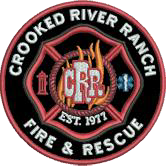 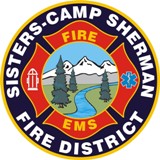 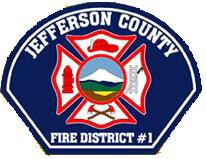 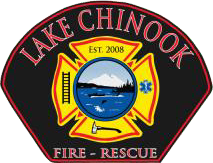 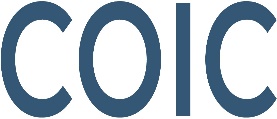 For Official Use OnlyFor Official Use OnlyPre-Work ApprovalPost-Work ApprovalAssessment Date:Approved for payment date:Assessed by:Approved for payment by:Application Requirements Met?	 Yes	 NoApplication Requirements Met?	 Yes	 NoPhotos included?	 Yes        NoPhotos included?	 Yes	 NoSignature:Signature: